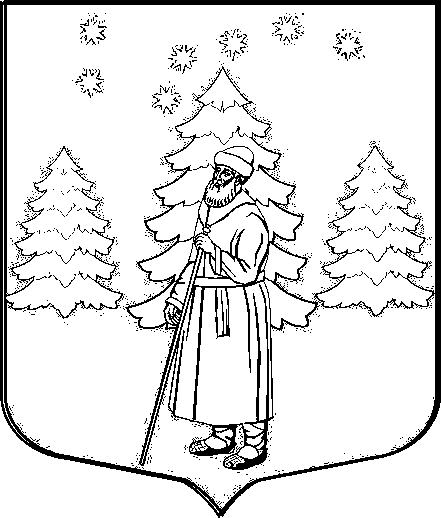 АДМИНИСТРАЦИЯ СУСАНИНСКОГО СЕЛЬСКОГО ПОСЕЛЕНИЯГАТЧИНСКОГО МУНИЦИПАЛЬНОГО РАЙОНАЛЕНИНГРАДСКОЙ ОБЛАСТИП О С Т А Н О В Л Е Н И Е03.05.2018                                                                                                        № 213Об утверждении Технологической схемы по предоставлению муниципальной услуги по организации предоставления во владение и (или) в пользование объектов имущества, включенных в перечень муниципального имущества, предназначенного для предоставления во владение и (или пользование) субъектам малого и среднего предпринимательства и организациям, образующим инфраструктуру поддержки субъектов малого и среднего предпринимательства           В целях реализации мероприятий по разработке и утверждению технологических схем по предоставлению муниципальных услуг в муниципальном образовании «Сусанинское сельское поселение», в соответствии с Федеральным законом от 27.07.2010 №  210-ФЗ «Об организации предоставления государственных и муниципальных услуг», Федеральным законом от 06.10.2003 №131-ФЗ «Об общих принципах организации местного самоуправления в Российской Федерации», Постановлением администрации Сусанинского сельского поселения от 06.04.2011 №78 «О порядке разработки и утверждения Административных регламентов исполнения муниципальных услуг муниципального образования «Сусанинское сельское поселение»,  руководствуясь Уставом МО «Сусанинское сельское поселение»П О С Т А Н О В Л Я Е Т:	1. Утвердить Технологическую схему по предоставлению муниципальной услуги по организации предоставления во владение и (или) в пользование объектов имущества, включенных в перечень муниципального имущества, предназначенного для предоставления во владение и (или пользование) субъектам малого и среднего предпринимательства и организациям, образующим инфраструктуру поддержки субъектов малого и среднего предпринимательства. (Приложение).       2. Настоящее Постановление подлежит размещению на официальном сайте муниципального образования «Сусанинское сельское поселение».         3. Контроль за исполнением настоящего Постановления оставляю за собой.Глава администрации                                                                                                             Сусанинского сельского поселения                                       Е.В. БордовскаяПриложениек постановлению администрацииСусанинского сельского поселения от 03.05.2018 г. №  213Технологическая схема предоставления муниципальной услуги по организации предоставления во владение и (или) в пользование объектов имущества, включенных в перечень муниципального имущества, предназначенного для предоставления во владение и (или пользование) субъектам малого и среднего предпринимательства и организациям, образующим инфраструктуру поддержки субъектов малого и среднего предпринимательстваРаздел 1. Общие сведения о муниципальной услугеРаздел 2.  Общие сведения об услугеРаздел 3. Сведения о заявителях услугиРаздел 4. Документы, предоставляемые заявителем для получения услугиРаздел 5. Документы и сведения, получаемые посредством межведомственного информационного взаимодействияРаздел 6. Результат услугиРаздел 7. Технологические процессы предоставления услугиРаздел 8. Особенности предоставления услуги в электронной формеПриложение 1к Технологической схеме утвержденной Постановлением администрацииот 03.05.2018 г. №  213В администрацию Сусанинского сельского поселения от__________________________(полное наименование заявителя -юридического лица или фамилия,имя и отчество физического лица)                                 ЗАЯВЛЕНИЕ    Прошу  предоставить  в аренду, безвозмездное пользование, доверительноеуправление  (ненужное  зачеркнуть)  объект нежилого фонда, расположенный поадресу:___________________________________________________________________________                    (указать адрес конкретного объекта)Общей площадью ________ кв. м, этажность _________ сроком на___________________________________________________________________________для использования под___________________________________________________________________________Реквизиты заявителя:___________________________________________________________________________Местонахождение:___________________________________________________________________________(для юридических лиц)Адрес регистрации:___________________________________________________________________________(для физических лиц)Адрес фактического проживания:___________________________________________________________________________(для физических лиц)Паспорт: серия _____, номер ______, выданный "__" ____________ г.(для физических лиц, в том числе индивидуальных предпринимателей)Банковские реквизиты:ИНН ____________________, р/с _____________________________________________в _________________________________________________________________________Руководитель ___________________ телефоны, факс: __________________________             (должность, Ф.И.О.)    Вариант 1:    Заключить  договор  аренды  на условиях, содержащихся в примерной формедоговора   аренды   объекта   нежилого  фонда, согласен.    Вариант 2:    Заключить  договор безвозмездного пользования на условиях, содержащихсяв  примерной  форме  договора  безвозмездного  пользования объекта нежилогофонда, согласен.    Вариант 3:    Заключить  договор  доверительного управления на условиях, содержащихсяв  примерной  форме  договора  доверительного  управления  объекта нежилогофонда, согласен.Приложение.Комплект документов с описью.Ответственный исполнитель___________________________________________________________________________    (должность, Ф.И.О., телефон, адрес электронной почты, моб. телефон)Заявитель___________________________________________________________________________ (подпись лица, уполномоченного на подачу заявления от имени заявителя -       юридического лица, либо подпись заявителя - физического лица)М.П.№ПараметрЗначение параметра/состояние1231Наименование органа, предоставляющего услугуАдминистрация Сусанинского сельского поселения Гатчинского муниципального района Ленинградской области2Номер услуги в федеральном реестре 47401000100011116353Полное наименование услугиМуниципальная услуга по организации предоставления во владение и (или) в пользование объектов имущества, включенных в перечень муниципального имущества, предназначенного для предоставления во владение и (или пользование) субъектам малого и среднего предпринимательства и организациям, образующим инфраструктуру поддержки субъектов малого и среднего предпринимательства4Краткое наименование услугиНет 5Административный регламент предоставления муниципальной услугиПостановление Администрации от 04.12.2017 № 4756Перечень «подуслуг»Нет7Способы оценки качества муниципальной услуги1. Опрос заявителей непосредственно при личном приеме или с использованием телефонной связи;2. Единый портал государственных услуг (функций): www.gosuslugi.ru;3. Портал государственных услуг (функций) Ленинградской области: www.gu.lenobl.ru4. Терминальные устройства.5. Официальный сайт http://сусанинское.рф№Наименование услугиСрок предоставления в зависимости от условийОснования отказа в приеме документовОснования отказа в предоставлении услугиОснования приостановления предоставления услугиСрок приостановления предоставления услугиПлата за предоставление услугиПлата за предоставление услугиПлата за предоставление услугиСпособ обращения за получением услугиСпособ получения результата услуги№Наименование услугиПри подаче заявления по месту жительства (месту обращения)Основания отказа в приеме документовОснования отказа в предоставлении услугиОснования приостановления предоставления услугиСрок приостановления предоставления услугиНаличие платы (государственной пошлины)Реквизиты нормативного правового акта, являющегося основанием для взимания платы (государств. пошлины)КБК для взимания платы (государственной пошлины), в том числе для МФЦСпособ обращения за получением услугиСпособ получения результата услуги1234567891011121Организация предоставления во владение и (или) в пользование объектов имущества, включенных в перечень муниципального имущества, предназначенного для предоставления во владение и (или пользование) субъектам малого и среднего предпринимательства и организациям, образующим инфраструктуру поддержки субъектов малого и среднего предпринимательства90 календарных дней со дня регистрации заявления 1) В заявлении не указано название заявителя, направившего заявление, или почтовый адрес, по которому должен быть направлен ответ;2)В заявлении содержатся нецензурные либо оскорбительные выражения, угрозы жизни, здоровью и имуществу должностного лица, а также членов его семьи;3) Текст заявления не поддается прочтению1) Заявитель не является лицом, которое имеет право на заключение соответствующего договора по действующему законодательству и его уполномоченным представителем;2) Если заявитель не соответствует требованиям действующего законодательства, предъявляемым к лицу, которому предоставляется муниципальная услуга;3) Не представлены все документы или установлено их несоответствие требованиям, предусмотренным для документов, предоставляемых заявителем и его уполномоченным представителем;4) Правовыми актами Российской Федерации или Ленинградской области установлены ограничения на распоряжение данным имуществом;5) Имеется вступившее в законную силу судебное решение о несоответствии заявителя требованиям законодательства Российской Федерации, предъявляемым к лицу, которому предоставляется муниципальная услуга;6) Принятие главой администрации решения об отказе в предоставлении (оказании) муниципальной услуги с учетом решения комиссии администрации НетНетНетНетНет1. Администрация Сусанинского сельского поселения Гатчинского муниципального района  Ленинградской области;2.Государственное бюджетное учреждения Ленинградской области «Многофункциональный центр предоставления государственных и муниципальных услуг»3.Единый портал государственных услуг (функций): www.gosuslugi.ru4.Портал государственных услуг (функций) Ленинградской области www.gu.lenobl.ru1. Администрация Сусанинского сельского поселения Гатчинского муниципального района  Ленинградской области;2.Государственное бюджетное учреждения Ленинградской области «Многофункциональный центр предоставления государственных и муниципальных услуг»3.Единый портал государственных услуг (функций): www.gosuslugi.ru4.Портал государственных услуг (функций) Ленинградской области www.gu.lenobl.ru №Категория лиц, имеющих право на получение услугиДокумент, подтверждающий правомочие заявителя соответствующей категории на получение услугиУстановленные требования к документу, подтверждающему правомочие заявителя соответствующей категории на получение услугиНаличие возможности подачи заявления на предоставление услуги представителями заявителяИсчерпывающий перечень лиц, имеющих право на подачу заявления от имени заявителяНаименование документа, подтверждающего право подачи заявления от имени заявителяУстановленные требования к документу, подтверждающему право подачи заявления от имени заявителя123456781Юридические лицаРешение (приказ) о назначении или избрании лица на должностьВключает: - подпись должностного лица, подготовившего документ, дату составления документа; - информацию о праве физического лица действовать от имени заявителя без доверенности;
- должно быть действительным на срок обращения за предоставлением услуги.ИмеетсяДолжностные лица, уполномоченные обращаться от юридического лица1) Доверенность; 2) Копия документа, удостоверяющего личность доверенного лица и оригинал для сверки.1) Доверенность должна быть выдана юридическим лицом за подписью его руководителя и скреплена печатью организации; Должна быть действительной на срок обращения за предоставлением услуги; Не должна содержать подчисток, приписок, зачеркнутых слов и иных исправлений; Не должна иметь повреждений, наличие которых не позволяет однозначно истолковать их содержание.
 2) Документ, удостоверяющий личность, предоставляется в копии (не заверяется).2Индивидуальные предпринимателиДокумент, удостоверяющий личностьДолжен быть действительным на срок обращения за предоставлением услуги.                                                          Не должен содержать подчисток, приписок, зачеркнутых слов и др. исправлений.                                   
Не должен иметь повреждений, наличие которых не позволяет однозначно истолковать их содержаниеИмеетсяПредставитель, уполномоченный обращаться по доверенности 1) Доверенность; 2) Копия документа, удостоверяющего личность доверенного лица и оригинал для сверки.1) Доверенность должна быть нотариально заверена; Должна быть действительной на срок обращения за предоставлением услуги; Не должна содержать подчисток, приписок, зачеркнутых слов и иных исправлений; Не должна иметь повреждений, наличие которых не позволяет однозначно истолковать их содержание.           2) Документ, удостоверяющий личность, предоставляется в копии (не заверяется).№Категория документаНаименование документов, которые представляет заявитель для получения услугиКоличество необходимых экземпляров документа с указанием подлинник/копияДокумент, представляемый по условиюУстановленные требования к документуФорма (шаблон) документаОбразец документа/заполнения документа12345678	Организация предоставления во владение и (или) в пользование объектов имущества, включенных в перечень муниципального имущества, предназначенного для предоставления во владение и (или пользование) субъектам малого и среднего предпринимательства и организациям, образующим инфраструктуру поддержки субъектов малого и среднего предпринимательства, юридическому лицу	Организация предоставления во владение и (или) в пользование объектов имущества, включенных в перечень муниципального имущества, предназначенного для предоставления во владение и (или пользование) субъектам малого и среднего предпринимательства и организациям, образующим инфраструктуру поддержки субъектов малого и среднего предпринимательства, юридическому лицу	Организация предоставления во владение и (или) в пользование объектов имущества, включенных в перечень муниципального имущества, предназначенного для предоставления во владение и (или пользование) субъектам малого и среднего предпринимательства и организациям, образующим инфраструктуру поддержки субъектов малого и среднего предпринимательства, юридическому лицу	Организация предоставления во владение и (или) в пользование объектов имущества, включенных в перечень муниципального имущества, предназначенного для предоставления во владение и (или пользование) субъектам малого и среднего предпринимательства и организациям, образующим инфраструктуру поддержки субъектов малого и среднего предпринимательства, юридическому лицу	Организация предоставления во владение и (или) в пользование объектов имущества, включенных в перечень муниципального имущества, предназначенного для предоставления во владение и (или пользование) субъектам малого и среднего предпринимательства и организациям, образующим инфраструктуру поддержки субъектов малого и среднего предпринимательства, юридическому лицу	Организация предоставления во владение и (или) в пользование объектов имущества, включенных в перечень муниципального имущества, предназначенного для предоставления во владение и (или пользование) субъектам малого и среднего предпринимательства и организациям, образующим инфраструктуру поддержки субъектов малого и среднего предпринимательства, юридическому лицу	Организация предоставления во владение и (или) в пользование объектов имущества, включенных в перечень муниципального имущества, предназначенного для предоставления во владение и (или пользование) субъектам малого и среднего предпринимательства и организациям, образующим инфраструктуру поддержки субъектов малого и среднего предпринимательства, юридическому лицу	Организация предоставления во владение и (или) в пользование объектов имущества, включенных в перечень муниципального имущества, предназначенного для предоставления во владение и (или пользование) субъектам малого и среднего предпринимательства и организациям, образующим инфраструктуру поддержки субъектов малого и среднего предпринимательства, юридическому лицу1.1Заявление о предоставлении услугиЗаявление о передаче имущества в аренду/безвозмездное пользование/доверительное управление с указанием цели использования имущества1 экз. ОригиналНетСведения заявления подтверждаются подписью лица, подающего заявление, с проставлением даты заполнения заявления.
В случае подачи заявления через законного представителя или доверенного лица сведения, указанные в заявлении, подтверждаются подписью законного представителя, доверенного лица с проставлением даты представления заявленияПриложение 1Не требуется1.2Учредительные документыУстав (Положение) со всеми зарегистрированными изменениями и дополнениями1 экз. КопияНетКопия, заверенная юридическим лицом, прошита, пронумерованаНе требуетсяНе требуется1.3Данные государственной регистрацииВыписка из Единого государственного реестра юридических лиц (ЕГРЮЛ)1 экз. КопияНетКопия не заверяется.Не требуетсяНе требуется1.4Правовые акты юридического лицаВыписка из протокола об избрании или приказ о назначении на должность руководителя лица, действующего в силу закона, Устава (Положения) от имени юридического лица без доверенности1 экз. КопияНетКопия, заверенная юридическим лицом, прошита, пронумерованаНе требуетсяНе требуется1.5Документы, подтверждающие полномочияДоверенность представителя  1 экз. КопияЕсли заявление подается представителемДокумент должен быть действительным на срок обращения за предоставлением услуги. Не должен содержать подчисток, приписок, зачеркнутых слов и других исправлений.Не требуетсяНе требуется1.6Документы, удостоверяющие личностьДокумент, удостоверяющий личность лица, имеющего право действовать от имени заявителя без доверенности       1 экз. Оригинал/копияпредоставляется один из документов данной категории документовКопия не заверяется. Оригинал - внесены сведения  о гражданстве, месте рождения, регистрации, месте выдачи, дате выдачи, заверены подписью должностного лица и соответствующей печатью полномочного органаНе требуетсяНе требуется1.7Правоустанавливающие документы, подтверждающие право юридического лица на получение объектов в пользование без процедуры торгов (в соответствии с ст. 17.1 Федерального закона от 26.07.2006 N 135-ФЗ "О защите конкуренции")1. Международный договор Российской Федерации (в том числе межправительственное соглашение)1 экз. Копияпредоставляется один из документов, указанных в п. 1, 2, 3, 4, 5, 6, 7, 8Копия, заверенная юридическим лицом, прошита, пронумерованаНе требуетсяНе требуется1.7Правоустанавливающие документы, подтверждающие право юридического лица на получение объектов в пользование без процедуры торгов (в соответствии с ст. 17.1 Федерального закона от 26.07.2006 N 135-ФЗ "О защите конкуренции")2. Выдержка из федерального закона, устанавливающего иной порядок распоряжения государственным имуществом1 экз. Копияпредоставляется один из документов, указанных в п. 1, 2, 3, 4, 5, 6, 7, 8Копия, заверенная юридическим лицом, прошита, пронумерованаНе требуетсяНе требуется1.7Правоустанавливающие документы, подтверждающие право юридического лица на получение объектов в пользование без процедуры торгов (в соответствии с ст. 17.1 Федерального закона от 26.07.2006 N 135-ФЗ "О защите конкуренции")3. Акт Президента Российской Федерации1 экз. Копияпредоставляется один из документов, указанных в п. 1, 2, 3, 4, 5, 6, 7, 8Копия, заверенная юридическим лицом, прошита, пронумерованаНе требуетсяНе требуется1.7Правоустанавливающие документы, подтверждающие право юридического лица на получение объектов в пользование без процедуры торгов (в соответствии с ст. 17.1 Федерального закона от 26.07.2006 N 135-ФЗ "О защите конкуренции")4. Акт Правительства Российской Федерации1 экз. Копияпредоставляется один из документов, указанных в п. 1, 2, 3, 4, 5, 6, 7, 8Копия, заверенная юридическим лицом, прошита, пронумерованаНе требуетсяНе требуется1.7Правоустанавливающие документы, подтверждающие право юридического лица на получение объектов в пользование без процедуры торгов (в соответствии с ст. 17.1 Федерального закона от 26.07.2006 N 135-ФЗ "О защите конкуренции")5. Решение суда, вступившее в законную силу1 экз. Копияпредоставляется один из документов, указанных в п. 1, 2, 3, 4, 5, 6, 7, 8Копия, заверенная юридическим лицом, прошита, пронумерованаНе требуетсяНе требуется1.7Правоустанавливающие документы, подтверждающие право юридического лица на получение объектов в пользование без процедуры торгов (в соответствии с ст. 17.1 Федерального закона от 26.07.2006 N 135-ФЗ "О защите конкуренции")6. Документ, подтверждающий, что юридическое лицо обладает правами владения и (или) пользования сетью инженерно-технического обеспечения, в случае, если передаваемое имущество является частью соответствующей сети инженерно-технического обеспечения и данные часть сети и сеть являются технологически связанными в соответствии с законодательством о градостроительной деятельности:1 экз. Копияпредоставляется один из документов, указанных в п. 1, 2, 3, 4, 5, 6, 7, 8Копия, заверенная юридическим лицом, прошита, пронумерованаНе требуетсяНе требуется1.7Правоустанавливающие документы, подтверждающие право юридического лица на получение объектов в пользование без процедуры торгов (в соответствии с ст. 17.1 Федерального закона от 26.07.2006 N 135-ФЗ "О защите конкуренции")6.1. Свидетельство о регистрации права собственности1 экз. КопияНетКопия, заверенная юридическим лицом, прошита, пронумерованаНе требуетсяНе требуется1.7Правоустанавливающие документы, подтверждающие право юридического лица на получение объектов в пользование без процедуры торгов (в соответствии с ст. 17.1 Федерального закона от 26.07.2006 N 135-ФЗ "О защите конкуренции")6.2. Акт о разграничении балансовой принадлежности и эксплуатационной ответственности1 экз. КопияНетКопия, заверенная юридическим лицом, прошита, пронумерованаНе требуетсяНе требуется1.7Правоустанавливающие документы, подтверждающие право юридического лица на получение объектов в пользование без процедуры торгов (в соответствии с ст. 17.1 Федерального закона от 26.07.2006 N 135-ФЗ "О защите конкуренции")7. Для получения государственной преференции путем передачи имущества представляются:1 экз. Копияпредоставляется один из документов, указанных в п. 1, 2, 3, 4, 5, 6, 7, 8Копия, заверенная юридическим лицом, прошита, пронумерованаНе требуетсяНе требуется1.7Правоустанавливающие документы, подтверждающие право юридического лица на получение объектов в пользование без процедуры торгов (в соответствии с ст. 17.1 Федерального закона от 26.07.2006 N 135-ФЗ "О защите конкуренции")7.1. Перечень видов деятельности, осуществляемых и (или) осуществлявшихся заявителем - хозяйствующим субъектом, а также копии документов, подтверждающих и (или) подтверждавших право на осуществление указанных видов деятельности, если в соответствии с законодательством Российской Федерации для их осуществления требуются и (или) требовались специальные разрешения1 экз. КопияПредставляются все  документы данной категории документовКопия, заверенная юридическим лицом, прошита, пронумерована. Перечень предоставляется за период: в течение двух лет, предшествующих дате подачи заявления, либо в течение срока осуществления деятельности, если он составляет менее чем два годаНе требуетсяНе требуется1.7Правоустанавливающие документы, подтверждающие право юридического лица на получение объектов в пользование без процедуры торгов (в соответствии с ст. 17.1 Федерального закона от 26.07.2006 N 135-ФЗ "О защите конкуренции")7.2. Наименование видов товаров, объем товаров, произведенных и (или) реализованных хозяйствующим субъектом, с указанием кодов видов продукции1 экз. КопияПредставляются все  документы данной категории документовКопия, заверенная юридическим лицом, прошита, пронумерована. Список предоставляется за период: в течение двух лет, предшествующих дате подачи заявления, либо в течение срока осуществления деятельности, если он составляет менее чем два годаНе требуетсяНе требуется1.7Правоустанавливающие документы, подтверждающие право юридического лица на получение объектов в пользование без процедуры торгов (в соответствии с ст. 17.1 Федерального закона от 26.07.2006 N 135-ФЗ "О защите конкуренции")7.3. Бухгалтерский баланс хозяйствующего субъекта либо, если хозяйствующий субъект не представляет в налоговые органы бухгалтерский баланс, иная предусмотренная законодательством Российской Федерации о налогах и сборах документация1 экз. КопияПредставляются все  документы данной категории документовКопия, заверенная юридическим лицом, прошита, пронумерована. Отчетность предоставляется по состоянию на последнюю отчетную дату, предшествующую дате подачи заявленияНе требуетсяНе требуется1.7Правоустанавливающие документы, подтверждающие право юридического лица на получение объектов в пользование без процедуры торгов (в соответствии с ст. 17.1 Федерального закона от 26.07.2006 N 135-ФЗ "О защите конкуренции")7.4. Перечень лиц, входящих в одну группу лиц с хозяйствующим субъектом с указанием основания для вхождения таких лиц в эту группу1экз. КопияПредставляются все  документы данной категории документовКопия, заверенная юридическим лицом, прошита, пронумерованаНе требуетсяНе требуется1.7Правоустанавливающие документы, подтверждающие право юридического лица на получение объектов в пользование без процедуры торгов (в соответствии с ст. 17.1 Федерального закона от 26.07.2006 N 135-ФЗ "О защите конкуренции")7.5. Учредительные документы хозяйствующего субъекта1 экз. КопияПредставляются все  документы данной категории документовКопии, нотариально заверенныеНе требуетсяНе требуется1.7Правоустанавливающие документы, подтверждающие право юридического лица на получение объектов в пользование без процедуры торгов (в соответствии с ст. 17.1 Федерального закона от 26.07.2006 N 135-ФЗ "О защите конкуренции")8. Государственный контракт, заключенный по результатам конкурса или аукциона, проведенный в соответствии с Федеральным законом от 5 апреля 2013 года № 44-ФЗ "О контрактной системе в сфере закупок товаров, работ, услуг для обеспечения государственных и муниципальных нужд"1 экз. КопияПредоставляется один из документов, указанных в п. 1, 2, 3, 4, 5, 6, 7, 8Копия, заверенная юридическим лицом, прошита, пронумерованаНе требуетсяНе требуетсяОрганизация предоставления во владение и (или) в пользование объектов имущества, включенных в перечень муниципального имущества, предназначенного для предоставления во владение и (или пользование) субъектам малого и среднего предпринимательства и организациям, образующим инфраструктуру поддержки субъектов малого и среднего предпринимательства, индивидуальному предпринимателюОрганизация предоставления во владение и (или) в пользование объектов имущества, включенных в перечень муниципального имущества, предназначенного для предоставления во владение и (или пользование) субъектам малого и среднего предпринимательства и организациям, образующим инфраструктуру поддержки субъектов малого и среднего предпринимательства, индивидуальному предпринимателюОрганизация предоставления во владение и (или) в пользование объектов имущества, включенных в перечень муниципального имущества, предназначенного для предоставления во владение и (или пользование) субъектам малого и среднего предпринимательства и организациям, образующим инфраструктуру поддержки субъектов малого и среднего предпринимательства, индивидуальному предпринимателюОрганизация предоставления во владение и (или) в пользование объектов имущества, включенных в перечень муниципального имущества, предназначенного для предоставления во владение и (или пользование) субъектам малого и среднего предпринимательства и организациям, образующим инфраструктуру поддержки субъектов малого и среднего предпринимательства, индивидуальному предпринимателюОрганизация предоставления во владение и (или) в пользование объектов имущества, включенных в перечень муниципального имущества, предназначенного для предоставления во владение и (или пользование) субъектам малого и среднего предпринимательства и организациям, образующим инфраструктуру поддержки субъектов малого и среднего предпринимательства, индивидуальному предпринимателюОрганизация предоставления во владение и (или) в пользование объектов имущества, включенных в перечень муниципального имущества, предназначенного для предоставления во владение и (или пользование) субъектам малого и среднего предпринимательства и организациям, образующим инфраструктуру поддержки субъектов малого и среднего предпринимательства, индивидуальному предпринимателюОрганизация предоставления во владение и (или) в пользование объектов имущества, включенных в перечень муниципального имущества, предназначенного для предоставления во владение и (или пользование) субъектам малого и среднего предпринимательства и организациям, образующим инфраструктуру поддержки субъектов малого и среднего предпринимательства, индивидуальному предпринимателюОрганизация предоставления во владение и (или) в пользование объектов имущества, включенных в перечень муниципального имущества, предназначенного для предоставления во владение и (или пользование) субъектам малого и среднего предпринимательства и организациям, образующим инфраструктуру поддержки субъектов малого и среднего предпринимательства, индивидуальному предпринимателю2.1Письменное заявление о предоставлении услугиЗаявление о передаче имущества в аренду/безвозмездное пользование/доверительное управление с указанием цели использования имущества1 экз. ОригиналНетСведения заявления подтверждаются подписью лица, подающего заявление, с проставлением даты заполнения заявления.
В случае подачи заявления через законного представителя или доверенного лица сведения, указанные в заявлении, подтверждаются подписью законного представителя, доверенного лица с проставлением даты представления заявленияПриложение 1Не требуется2.2Данные государственной регистрацииСвидетельство о государственной регистрации физического лица в качестве индивидуального предпринимателя, либо свидетельство о внесении записи в Единый государственный реестр индивидуальных предпринимателей об индивидуальном предпринимателе, зарегистрированном до 01.01.2004 (ЕГРИП)Один экземпляр/копия в делоНетКопия не заверяетсяНе требуетсяНе требуется2.3Документы, подтверждающие полномочияДоверенность представителя  Один экземпляр/подлинникЕсли заявление подается представителемДоверенность должна быть нотариально заверена.  Документ должен быть действительным на срок обращения за предоставлением услуги. Не должен содержать подчисток, приписок, зачеркнутых слов и других исправлений.Не требуетсяНе требуется2.4Документы, удостоверяющие личность Документ, удостоверяющий личностьОдин экземпляр/копия в дело и подлинник для сверкиПредоставляется один из документов данной категории документовКопия не заверяется. Оригинал - внесены сведения  о гражданстве, месте рождения, регистрации, месте выдачи, дате выдачи, заверены подписью должностного лица и соответствующей печатью полномочного органаНе требуетсяНе требуется2.4Документы, удостоверяющие личность Документ, удостоверяющий личность, доверенного лицаОдин экземпляр/копия в дело и подлинник для сверкиПредоставляется один из документов данной категории документовКопия не заверяется. Оригинал - внесены сведения  о гражданстве, месте рождения, регистрации, месте выдачи, дате выдачи, заверены подписью должностного лица и соответствующей печатью полномочного органаНе требуетсяНе требуется2.5Правоустанавливающие документы, подтверждающие право индивидуального предпринимателя на получение объектов в пользование без процедуры торгов (в соответствии с ст. 17.1 Федерального закона от 26.07.2006 N 135-ФЗ "О защите конкуренции"):1. Международный договор Российской Федерации (в том числе межправительственное соглашение)Один экземпляр/копия в делоПредоставляется один из документов, указанных в п. 1, 2, 3, 4, 5, 6, 7, 8Копия, заверенная индивидуальным предпринимателем, прошита, пронумерованаНе требуетсяНе требуется2.5Правоустанавливающие документы, подтверждающие право индивидуального предпринимателя на получение объектов в пользование без процедуры торгов (в соответствии с ст. 17.1 Федерального закона от 26.07.2006 N 135-ФЗ "О защите конкуренции"):2. Выдержка из федерального закона, устанавливающего иной порядок распоряжения государственным имуществомОдин экземпляр/копия в делоПредоставляется один из документов, указанных в п. 1, 2, 3, 4, 5, 6, 7, 8Копия, заверенная индивидуальным предпринимателем, прошита, пронумерованаНе требуетсяНе требуется2.5Правоустанавливающие документы, подтверждающие право индивидуального предпринимателя на получение объектов в пользование без процедуры торгов (в соответствии с ст. 17.1 Федерального закона от 26.07.2006 N 135-ФЗ "О защите конкуренции"):3. Акт Президента Российской ФедерацииОдин экземпляр/копия в делоПредоставляется один из документов, указанных в п. 1, 2, 3, 4, 5, 6, 7, 8Копия, заверенная индивидуальным предпринимателем, прошита, пронумерованаНе требуетсяНе требуется2.5Правоустанавливающие документы, подтверждающие право индивидуального предпринимателя на получение объектов в пользование без процедуры торгов (в соответствии с ст. 17.1 Федерального закона от 26.07.2006 N 135-ФЗ "О защите конкуренции"):4. Акт Правительства Российской ФедерацииОдин экземпляр/копия в делоПредоставляется один из документов, указанных в п. 1, 2, 3, 4, 5, 6, 7, 8Копия, заверенная индивидуальным предпринимателем, прошита, пронумерованаНе требуетсяНе требуется2.5Правоустанавливающие документы, подтверждающие право индивидуального предпринимателя на получение объектов в пользование без процедуры торгов (в соответствии с ст. 17.1 Федерального закона от 26.07.2006 N 135-ФЗ "О защите конкуренции"):5. Решение суда, вступившее в законную силуОдин экземпляр/копия в делоПредоставляется один из документов, указанных в п. 1, 2, 3, 4, 5, 6, 7, 8Копия, заверенная индивидуальным предпринимателем, прошита, пронумерованаНе требуетсяНе требуется2.5Правоустанавливающие документы, подтверждающие право индивидуального предпринимателя на получение объектов в пользование без процедуры торгов (в соответствии с ст. 17.1 Федерального закона от 26.07.2006 N 135-ФЗ "О защите конкуренции"):6. Документ, подтверждающий, что индивидуальный предприниматель обладает правами владения и (или) пользования сетью инженерно-технического обеспечения, в случае, если передаваемое имущество является частью соответствующей сети инженерно-технического обеспечения и данные часть сети и сеть являются технологически связанными в соответствии с законодательством о градостроительной деятельности:Один экземпляр/копия в делоПредоставляется один из документов, указанных в п. 1, 2, 3, 4, 5, 6, 7, 8Копия, заверенная индивидуальным предпринимателем, прошита, пронумерованаНе требуетсяНе требуется2.5Правоустанавливающие документы, подтверждающие право индивидуального предпринимателя на получение объектов в пользование без процедуры торгов (в соответствии с ст. 17.1 Федерального закона от 26.07.2006 N 135-ФЗ "О защите конкуренции"):6.1. Свидетельство о регистрации права собственностиОдин экземпляр/копия в делоНетКопия, заверенная индивидуальным предпринимателем, прошита, пронумерованаНе требуетсяНе требуется2.5Правоустанавливающие документы, подтверждающие право индивидуального предпринимателя на получение объектов в пользование без процедуры торгов (в соответствии с ст. 17.1 Федерального закона от 26.07.2006 N 135-ФЗ "О защите конкуренции"):6.2. Акт о разграничении балансовой принадлежности и эксплуатационной ответственностиОдин экземпляр/копия в делоНетКопия, заверенная индивидуальным предпринимателем, прошита, пронумерованаНе требуетсяНе требуется2.5Правоустанавливающие документы, подтверждающие право индивидуального предпринимателя на получение объектов в пользование без процедуры торгов (в соответствии с ст. 17.1 Федерального закона от 26.07.2006 N 135-ФЗ "О защите конкуренции"):7. Для получения государственной преференции путем передачи имущества представляются:Один экземпляр/копия в делоПредоставляется один из документов, указанных в п. 1, 2, 3, 4, 5, 6, 7, 8Копия, заверенная индивидуальным предпринимателем, прошита, пронумерованаНе требуетсяНе требуется2.5Правоустанавливающие документы, подтверждающие право индивидуального предпринимателя на получение объектов в пользование без процедуры торгов (в соответствии с ст. 17.1 Федерального закона от 26.07.2006 N 135-ФЗ "О защите конкуренции"):7.1. Перечень видов деятельности, осуществляемых и (или) осуществлявшихся заявителем - хозяйствующим субъектом, а также копии документов, подтверждающих и (или) подтверждавших право на осуществление указанных видов деятельности, если в соответствии с законодательством Российской Федерации для их осуществления требуются и (или) требовались специальные разрешенияОдин экземпляр/копия в делоПредставляются все  документы данной категории документовКопия, заверенная индивидуальным предпринимателем, прошита, пронумерована. Перечень предоставляется за период: в течение двух лет, предшествующих дате подачи заявления, либо в течение срока осуществления деятельности, если он составляет менее чем два годаНе требуетсяНе требуется2.5Правоустанавливающие документы, подтверждающие право индивидуального предпринимателя на получение объектов в пользование без процедуры торгов (в соответствии с ст. 17.1 Федерального закона от 26.07.2006 N 135-ФЗ "О защите конкуренции"):7.2. Наименование видов товаров, объем товаров, произведенных и (или) реализованных хозяйствующим субъектом, с указанием кодов видов продукцииОдин экземпляр/копия в делоПредставляются все  документы данной категории документовКопия, заверенная индивидуальным предпринимателем, прошита, пронумерована. Список предоставляется за период: в течение двух лет, предшествующих дате подачи заявления, либо в течение срока осуществления деятельности, если он составляет менее чем два годаНе требуетсяНе требуется2.5Правоустанавливающие документы, подтверждающие право индивидуального предпринимателя на получение объектов в пользование без процедуры торгов (в соответствии с ст. 17.1 Федерального закона от 26.07.2006 N 135-ФЗ "О защите конкуренции"):7.3. Бухгалтерский баланс хозяйствующего субъекта либо, если хозяйствующий субъект не представляет в налоговые органы бухгалтерский баланс, иная предусмотренная законодательством Российской Федерации о налогах и сборах документацияОдин экземпляр/копия в делоПредставляются все  документы данной категории документовКопия, заверенная индивидуальным предпринимателем, прошита, пронумерована. Отчетность предоставляется по состоянию на последнюю отчетную дату, предшествующую дате подачи заявленияНе требуетсяНе требуется2.5Правоустанавливающие документы, подтверждающие право индивидуального предпринимателя на получение объектов в пользование без процедуры торгов (в соответствии с ст. 17.1 Федерального закона от 26.07.2006 N 135-ФЗ "О защите конкуренции"):7.4. Перечень лиц, входящих в одну группу лиц с хозяйствующим субъектом с указанием основания для вхождения таких лиц в эту группуОдин экземпляр/копия в делоПредставляются все  документы данной категории документовКопия, заверенная индивидуальным предпринимателем, прошита, пронумерованаНе требуетсяНе требуется2.5Правоустанавливающие документы, подтверждающие право индивидуального предпринимателя на получение объектов в пользование без процедуры торгов (в соответствии с ст. 17.1 Федерального закона от 26.07.2006 N 135-ФЗ "О защите конкуренции"):7.5. Учредительные документы хозяйствующего субъектаОдин экземпляр/копия в делоПредставляются все  документы данной категории документовКопии, нотариально заверенныеНе требуетсяНе требуется2.5Правоустанавливающие документы, подтверждающие право индивидуального предпринимателя на получение объектов в пользование без процедуры торгов (в соответствии с ст. 17.1 Федерального закона от 26.07.2006 N 135-ФЗ "О защите конкуренции"):8. Государственный контракт, заключенный по результатам конкурса или аукциона, проведенный в соответствии с Федеральным законом от 5 апреля 2013 года № 44-ФЗ "О контрактной системе в сфере закупок товаров, работ, услуг для обеспечения государственных и муниципальных нужд"Один экземпляр/копия  в делоПредоставляется один из документов, указанных в п. 1, 2, 3, 4, 5, 6, 7, 8Копия, заверенная индивидуальным предпринимателем, прошита, пронумерованаНе требуетсяНе требуетсяРеквизиты актуальной технологической карты межведомственного взаимодействияНаименование запрашиваемого документа (сведения)Перечень и состав сведений, запрашиваемых в рамках межведомственного информационного взаимодействияНаименование органа (организации), направляющего (ей) межведомственный запросНаименование органа (организации), в адрес которого (ой) направляется межведомственный запросSID электронного сервисаСрок осуществления межведомственного информационного взаимодействияФорма (шаблон) межведомственного запросаОбразец заполнения формы межведомственного запроса123456789-Предоставление кратких сведений и/или выписки из ЕГРЮЛ по запросу органов муниципальной властиКраткая выписка из ЕГРЮЛ; Полная выписка из ЕГРЮЛАдминистрация Сусанинского сельского поселения ФНС России -5 днейНе требуетсяНе требуется№Документ/документы, являющиеся результатом услугиТребования к документу/документам, являющимся результатом услугиХарактеристика результата (положительный/отрицательный)Форма документа/документов, являющимся результатом услугиОбразец документа/документов, являющихся результатом услугиСпособ получения результатаСрок хранения невостребованных заявителем результатовСрок хранения невостребованных заявителем результатов№Документ/документы, являющиеся результатом услугиТребования к документу/документам, являющимся результатом услугиХарактеристика результата (положительный/отрицательный)Форма документа/документов, являющимся результатом услугиОбразец документа/документов, являющихся результатом услугиСпособ получения результатав органев МФЦ1234567891Договор о передаче имущества казны муниципального образования в аренду, безвозмездное пользование, доверительное управление без проведения торгов1.  По форме согласно регламенту;2. Подписывается  главой/заместителем главы администрации Сусанинского сельского поселения;3. При предоставлении услуги в электронном формате подписывается ЭП должностного лица, уполномоченного на рассмотрение заявленияПоложительныйОтсутствуетНе требуется1) Администрация Сусанинского сельского поселения Гатчинского муниципального района Ленинградской области;                                                                          2) ГБУ ЛО «Многофункциональный центр предоставления государственных и муниципальных услуг»;3) Портал государственных услуг (функций) Ленинградской области: www.gu.lenobl.ru; 4) Посредством почтовой связи        Постоянно1 год2Уведомление об объявлении торгов/об объявленных торгах1. Официальное письмо администрации, подписанное главой/заместителем главы администрации Сусанинского сельского поселения;2. При предоставлении услуги в электронном формате подписывается ЭП должностного лица, уполномоченного на рассмотрение заявленияПоложительныйОтсутствуетНе требуется1) Администрация Сусанинского сельского поселения Гатчинского муниципального района Ленинградской области;                                                                          2) ГБУ ЛО «Многофункциональный центр предоставления государственных и муниципальных услуг»;3) Портал государственных услуг (функций) Ленинградской области: www.gu.lenobl.ru; 4) Посредством почтовой связи        Постоянно1 год3Уведомление об отказе1. Официальное письмо администрации, подписанное главой/заместителем главы администрации Сусанинского сельского поселения;2. При предоставлении услуги в электронном формате подписывается ЭП должностного лица, уполномоченного на рассмотрение заявленияОтрицательныйОтсутствует Не требуется1) Администрация Сусанинского сельского поселения Гатчинского муниципального района Ленинградской области;                                                                          2) ГБУ ЛО «Многофункциональный центр предоставления государственных и муниципальных услуг»;3) Портал государственных услуг (функций) Ленинградской области: www.gu.lenobl.ru; 4) Посредством почтовой связи        Постоянно1 год№ п/пНаименование процедуры процессаОсобенности исполнения процедуры процессаСроки исполнения процедуры (процесса)Исполнитель процедуры процессаРесурсы, необходимые для выполнения процедуры процессаФормы документов, необходимые для выполнения процедуры процесса№ п/пНаименование процедуры процессаОсобенности исполнения процедуры процессаСроки исполнения процедуры (процесса)Исполнитель процедуры процессаРесурсы, необходимые для выполнения процедуры процессаФормы документов, необходимые для выполнения процедуры процесса12345671Прием и регистрация заявления Прием и регистрация документов, необходимых для предоставления муниципальной услуги, а также установление ответственного исполнителя3 рабочих дняСпециалист Администрации Сусанинского сельского поселения, ГБУ ЛО «МФЦ»  Технологическое обеспечение: доступ к автоматизированным системам электронного документооборота, межведомственного электронного взаимодействия, наличие ПК, принтера, сканера. АИС МФЦ (для специалистов МФЦ)Не требуются2Рассмотрение заявления и прилагаемых к нему документовВ случаях, когда в ходе рассмотрения заявления возникает необходимость в подтверждении представленной заявителем информации, получении дополнительной информации, а также доработке представленных заявителем документов, ответственный исполнитель осуществляет следующие действия:
- направляет заявителю уведомление о необходимости представления дополнительной информации и(или) доработке представленных заявителем документов;
- обращается за получением дополнительной информации и (или) подтверждением представленной заявителем информации в государственные органы или в администрацию, обладающие необходимой информацией30 календарных днейСпециалист Администрации Сусанинского сельского поселенияДокументационное обеспечение; Технологическое обеспечение: доступ к автоматизированным системам электронного документооборота, межведомственного электронного взаимодействия,  компьютерным справочно-правовым системам, наличие ПК, принтера, сканера, наличие доступа к автоматизированным системам, к сети «Интернет» для отправки электронной почты.Не требуются3Рассмотрение вопроса на заседании комиссииРассмотрение вопроса осуществляется в порядке, определенном нормативным правовым актом администрации 10 календарных днейСпециалист Администрации Сусанинского сельского поселенияДокументационное обеспечение; Технологическое обеспечение: доступ к автоматизированным системам электронного документооборота, наличие ПК, принтера, сканера, телефонной и факсимильной связиНе требуются4Принятие решения, подготовка, издание муниципального правового актаРешение принимает Глава администрации 22 календарных дняСпециалист, ответственный за подготовку муниципального правового акта администрации Документационное обеспечение; Технологическое обеспечение: доступ к автоматизированным системам электронного документооборота, межведомственного электронного взаимодействия,  компьютерным справочно-правовым системам, наличие ПК, принтера, сканераНе требуются5Заключение договора о передаче имуществаказны муниципального образования в аренду, безвозмездное пользование, доверительное управлениеПроект договора должен быть подписан заявителем в течение 15 (пятнадцати) календарных дней с момента получения договора, если иные сроки не определены в муниципальном правовом акте главы администрации 25 календарных днейСпециалист, которому дано поручение о подготовке проекта договораТехнологическое обеспечение: доступ к автоматизированным системам электронного документооборота, межведомственного электронного взаимодействия,  компьютерным справочно-правовым системам, наличие ПК, принтера, сканераНе требуютсяСпособ получения заявителем информации о сроках и порядке предоставления  «подуслуги»Способ записи на прием в органСпособ приема и регистрации органом, предоставляющим услугу, запроса и иных документов, необходимых для предоставления «подуслуги»Способ оплаты заявителем государственной пошлины или иной платы, взимаемой за предоставление «подуслуги»Способ получения сведений о ходе выполнения запроса о предоставлении «подуслуги»Способ подачи жалобы на нарушение порядка предоставления «подуслуги» и досудебного (внесудебного) обжалования решений и действий (бездействий) органа в процессе получения «подуслуги»Способ получения заявителем информации о сроках и порядке предоставления  «подуслуги»Способ записи на прием в органСпособ приема и регистрации органом, предоставляющим услугу, запроса и иных документов, необходимых для предоставления «подуслуги»Способ оплаты заявителем государственной пошлины или иной платы, взимаемой за предоставление «подуслуги»Способ получения сведений о ходе выполнения запроса о предоставлении «подуслуги»Способ подачи жалобы на нарушение порядка предоставления «подуслуги» и досудебного (внесудебного) обжалования решений и действий (бездействий) органа в процессе получения «подуслуги»1234561) Портал государственных услуг (функций) Ленинградской области: www.gu.lenobl.ru; 2) Официальный сайт администрации Сусанинского сельского поселения: http://сусанинское.рф/; 3) Электронная почта заявителя;4) По телефону специалистами администрации Сусанинского сельского поселения, ответственными за информирование;5) Посредством МФЦЗапись отсутствует, прием осуществляется в часы работы органа местного самоуправленияПредоставление документов на бумажном носителе не требуетсяНет1) Портал государственных услуг (функций) Ленинградской области: www.gu.lenobl.ru; 2) По телефону специалистами администрации Сусанинского сельского поселения, ответственными за информирование1) Посредством личной подачи;2) Посредством почтовой корреспонденции;3) Официальный сайт администрации Сусанинского сельского поселения: http://сусанинское.рф/; 4) Портал государственных услуг (функций) Ленинградской области: www.gu.lenobl.ru;5) Посредством МФЦ